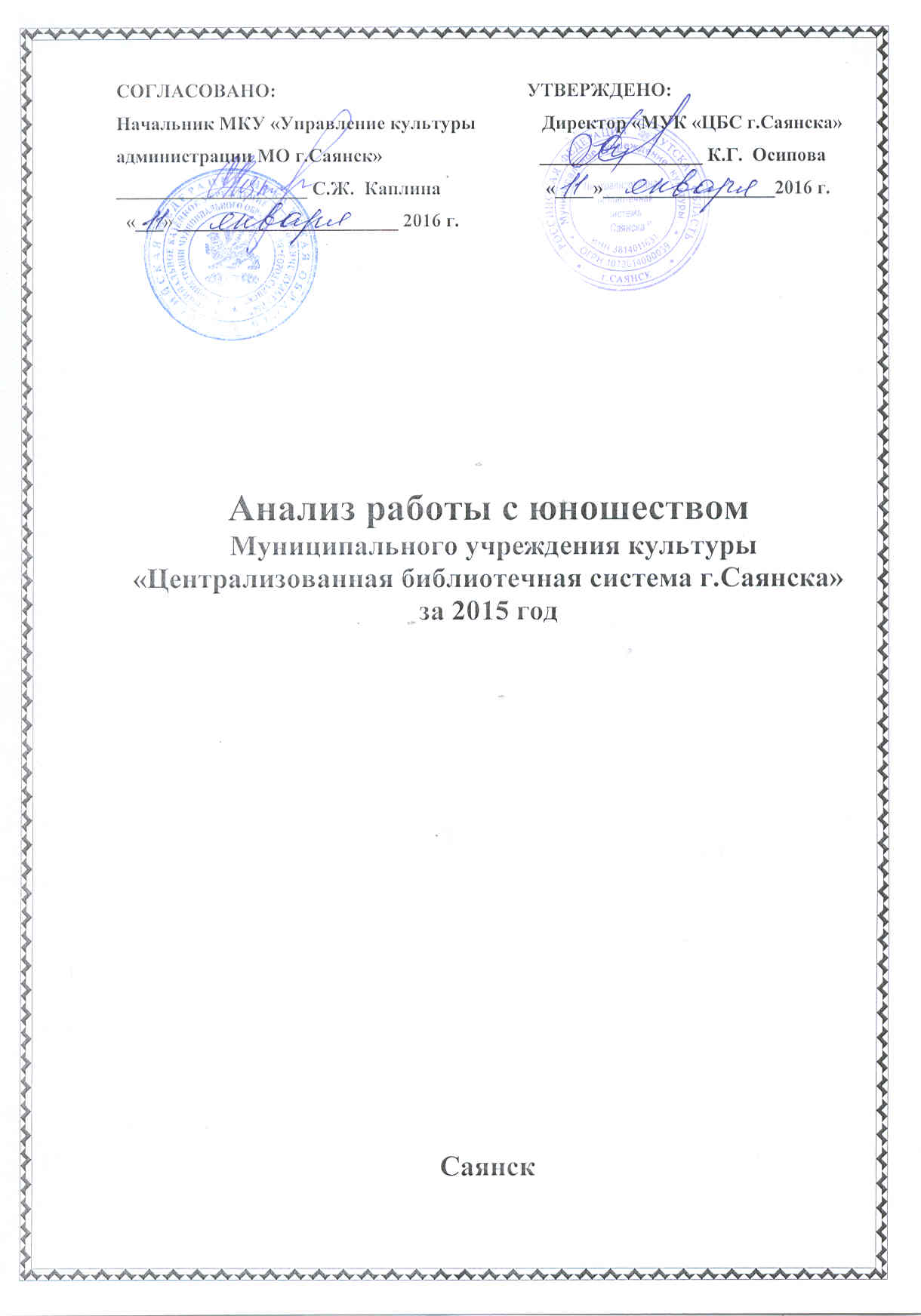 1. Контрольные показатели библиотечного обслуживания молодежи Для уточнения контрольных показателей библиотечного обслуживания молодёжи заполните таблицу в соответствии с формой 6-НК:2. Специализированные  структурные подразделения, работающие с молодежьюДля уточнения состояния сети специализированных подразделений библиотек, работающих с молодёжью, заполните таблицу:3. Молодые сотрудники библиотекДля уточнения сведений о молодых библиотекарях (до 35 лет) и их деятельности заполните таблицу:4. Методическая работа по повышению квалификации библиотечных специалистовВ этом разделе отчета опишите деятельность методического центра по работе библиотек с молодёжью. Методико-библиографический отдел является методическим центром по работе с молодёжью библиотек Саянска.В 2015 году применён дифференцированный подход к повышению уровня профессионального развития библиотекарей. Разработано положение о системе повышения квалификации кадров МУК «ЦБС г.Саянска». С февраля по апрель работала «Школа молодого библиотекаря» для библиотекарей, не имеющих специального образования, прошли занятия и практикумы по основам библиотечно-информационного обслуживания, по итогам Школы проведено тестирование и даны практические рекомендации для работы. Состоялись практикумы, семинар «Перспективы работы библиотек с молодёжью», творческая лаборатория «Массовая работа в библиотеке: актуальность, проблемы, перспективы». Проведены круглые столы совместно с Центром развития образования «Взаимодействие школьных и публичных библиотек» и «Социально – образовательное партнерство» с молодыми педагогами города. В Центральной городской библиотеке состоялся православный круглый стол «Патриотизм в России»,  приняли участие в молодёжном саммите «Память сильнее времени».В план повышения квалификации на 2016 год включены: аттестация сотрудников библиотек и обучение в «Школе управления» для заведующих филиалами и структурных подразделений и «Школе профессионального развития» для библиотекарей. В течение года в библиотеках проведены проверки на соответствие статистических показателей в дневниках и формулярах читателей, в результате даны рекомендации. Переработаны положения о библиотеках, отделах и т.д.Специалисты ЦГБ приняли участие в Форуме приёмных семей с докладом «Семейное чтение как средство единения приёмных родителей с детьми». Специалисты ЦДБ приняли участие в Саянских православных образовательных чтениях для руководителей детского чтения подготовлен доклад «Организация библиотечной работы в рамках ознакомления учащихся школ с православной культурой» и доклад «Анализ художественного произведения в контексте православной культуры». Приняли участие в ежегодном областном конкурсе «Библиотека года», в открытом благотворительном конкурсе «Новая роль библиотек в  образовании» фонда Прохорова, во Всероссийском конкурсе проектов «Культурная мозаика малых городов и сёл».Областная юношеская библиотека им. И.Уткина является научно-методическим центром по проблемам обслуживания юношества и молодёжи для библиотек нашего города. Рекомендации, получаемые на семинарах, творческих лабораториях и вебинарах активно применяются библиотекарями, что влияет на качество обслуживания молодёжи, позволяет углубить дифференциацию в обслуживании, повысить уровень работы, качество профессиональной подготовки библиотекарей. Очень жаль, что не все семинары мы смогли посетить. Не всегда получается оплатить командировки, но спасают ситуацию вебинары, которые мы стараемся не пропускать. А если не удаётся послушать и увидеть в реальном времени, то всегда смотрим в записи.Мы почувствовали необходимость кардинально изменить работу с читателями, ведь старые подходы уже не позволяют решать новые проблемы. Не обмануть ожиданий пользователя, удовлетворить его информационные потребности, сделать доступной для него информацию – этим мы руководствуемся в своей практике.А также оцените применение на практике идей, знаний, навыков, полученных на методических мероприятиях, проведённых специалистами ОЮБ им. И.П. Уткина в ., заполнив таблицу:Примечание: не на все вебинары приходили ссылки. 5. Содержание и особенности библиотечного обслуживания молодежиГод литературы (молодёжные библиотечные акции, молодёжные читательские клубы).Год литературы мы открывали бенефисом «Литературной газеты» «У газеты юбилей» (ЦГБ), к 185-летию её выхода в свет. Бенефис газеты стал ярким, интересным событием в череде мероприятий, посвящённых Году литературы. Записались 8 человек.Этот год стал юбилейным для литературного объединения «Среда». 10-летнему юбилею была посвященная  творческая встреча «Пусть наше «слово» отзовётся» (ЦГБ). Записались 2 человека.Заметным событием  для саянцев стала презентация  третьего выпуска «Летописи Саянска» (ЦГБ), автора и составителя Михаила Васильевича Жабинского,  в Летопись вписаны значимые события периода 2008-2014годов. Эта книга была издана небольшим тиражом и уже стала библиографической редкостью, которую можно найти только в библиотеках. Записались 12 чел.Сегодня читателя необходимо убедить в том, что «Читать – это модно!», заставить читателя захотеть прочесть  книгу. А это можно сделать, применяя новые и современные формы работы. Например, он-лайн викторины и конкурсы.	Вопросы он-лайн викторины «Грани фантастики», прошедшей  в ЦГБ, были опубликованы на сайте библиотечной системы г. Саянска и в газете «Саянские зори». Всего поступило 16 работ. Возраст участников от 9 до 18 лет. В период подготовки и проведения викторины в библиотеку записалось 12 чел., выдано по теме 43 экз. книг,  повысилось количество обращений к сайту библиотеки. Среди библиотечных инноваций, направленных на продвижение книги и чтения, стал конкурс фанфиков «Продолжи историю»  в Центральной городской библиотеке. Инициатором его стала молодежь, которая решила поддержать фикрайтеров нашего города, привлечь тем самым к чтению художественной литературы и к литературному творчеству молодое поколение. Принимались  фанфики на любое произведение русской и зарубежной литературы.  Каждый конкурсант вкратце рассказал  о себе, а затем представил свою работу на суд слушателей и компетентного жюри.  Конкурс буктрейлеров  «Книга в кадре» был посвящен Году литературы и 40-летию Центральной городской библиотеки, представлено 26 работ. С 5 по 15 декабря в социальных сетях  в группах «Одноклассники» и «ВКонтакте» проводилось голосование на приз зрительских симпатий. Всего 446 просмотров. Участниками конкурса стали не только саянцы, но и жители  Зиминского района.  В период подготовки к конкурсу  выдано 12 экз. книг, 3 участника стали нашими читателями.Большую помощь  на этапе  самоопределения подрастающего поколения оказывают встречи с представителями Благовещенского храма. Большой популярностью пользуется православный лекторий, организованный  иереем Дионисием Зубаном. После таких встреч, как правило, многие становятся читателями библиотеки, в течение года ими стали 16 чел.В 2015 году  Русская православная церковь  праздновала  1000-летие святого благоверного князя Владимира.  В память об этом историческом событии состоялась торжественное мероприятие «Князь Владимир – Креститель Руси». Партнёрами праздничного вечера выступили Саянская епархия и администрация г.Саянска. Записались 3 человека.2015 год был ознаменован 45-летним юбилеем города Саянска. В День рождения города, прошла презентация уникального для нашего города  электронного справочного издания «Литературный Саянск» (ЦГБ). Издание содержит полнотекстовые документы, касающиеся биографии и творчества саянских поэтов и прозаиков. Стали читателями 2 человека.Стартовал сетевой проект «Книга рекордов Саянска».  Цель проекта: создание полного информационного банка рекордов города Саянска, задача проекта: создание виртуального издания «Книги рекордов Саянска» аналогичного печатному изданию «Книги рекордов Иркутской области». Поучаствовать в проекте выразили желание 3 человека, ждём материал.В День города библиотеки  предложили горожанам и гостям города прогуляться по Литературному бульвару. Саянцы поучаствовали в книжной викторине «Угадай автора и книгу» и викторине «Саянск – город таёжный», познакомились с книгами о Саянске у книжно-иллюстративных выставок «Саянск литературный» и «Мой город необыкновенный». Ребята читали рассказы на скорость, а взрослые читатели приняли участие в своеобразном буккросинге, получив в подарок книгу. Популярностью пользовалась мастерская аквагрима «Маски в красках». Обращали на себя внимание литературные герои Кот Базилио, Буратино и Мальвина, с которыми охотно фотографировались маленькие читатели вместе с родителями. В результате акции читателей в библиотеках прибавилось на 21 чел.«Саянск – город  надежды нашей!» квест – игра (ЦГБ). До начала игры участники  готовились к состязанию, посещали библиотеки, штудируя там материалы по истории Саянска. Записалось 13 чел., книговыдача составила 46 экз.«Малый город – большая история» городская интеллектуальная викторина (ЦГБ). Победители получили призы и дипломы со сцены на городской площади в День города. За первое место в викторине вручена путёвка в один из детских лагерей «Артек», «Орлёнок» или «Океан».   Стали читателями  9 человек.«Мы побьем все рекорды!» презентация книги, к 10-летию «Книги рекордов Иркутской области», проводилось    неоднократно по заявкам  школ города. В результате записалось 11 человек.                                                                                                27 мая во Всероссийский день библиотек мы пригласили жителей и гостей города на фестиваль книги «Лишь книга – вечное творенье» (ЦГБ), приуроченному 40-летию Центральной городской библиотеки. Все желающие, а их было немало – 143 человека: побывали на «Книжном архипелаге», познакомились с книгами на островах книжных сокровищ, непрочитанных книг, семейного чтения; попробовали свои силы в мастер-классах: «Бумажные выкрутасы», «Интрерактивный кардмейкинг» и «Творческая мастерская»; огромной популярностью пользовалась мастерская аквагрима «Маски в красках». Приняли участие в акциях «Читатель идёт по следу» и «Самый читающий дом». Обращали на себя внимание девушки в необычных нарядах, выполненных в технике BOOK-ART. В рамках фестиваля прошла PR - акция «Юбилей как повод заявить о себе» от отдела информационных технологий. Нашими читателями в этот день стали 26 человек.Юбилею Центральной городской библиотеки посвящен фотоконкурс «Улыбнитесь! Вы в библиотеке!» (ЦГБ). Всего было представлено 33 фотоработы. Возраст участников самый разный и дети и взрослые. Фотографии были выставлены для он-лайн голосования в группах социальной сети «ВКонтакте» и в «Одноклассниках». «Читаешь ты, читаю я, читает вся моя страна» так называлась рекламная акция в библиотеке «Истоки». Сотрудники библиотеки придумали и изготовили рекламную листовку, а также отобрали книги в подарок (серия «Панорама»).  Всего за неделю рекламной акции было роздано около 50-ти листовок в крупных торговых центрах. Результат проведения акции – 15 новых читателей. «Как пройти в библиотеку?» акция – либмоб.   Помощниками стали учащиеся 7 школы. Ребята спрашивали прохожих, где находится библиотека «Берегиня» и за правильный ответ давали конфету, а за не правильный визитку. Необычная форма проведения пришлась по душе принимавшим в ней участие. В результате записались 5 новых читателей.                        «А у нас всё для вас!» информационная акция подготовлена отделом информационных технологий (ЦГБ). Специалисты рассказали об информационных ресурсах отдела. После проведения акции число пользователей увеличилось на 7 чел., обращений к сайту увеличилось на 520.На литературно-музыкальной гостиной «Православная Россия в романе Ивана Шмелева «Лето Господне» девятиклассники познакомились с жизнью и творчеством писателя. Мероприятие получило много благодарственных отзывов, сценарий и видеоматериалы были представлены учителю русского языка и литературы для повторного проведения в школе со старшеклассниками. Записалось в библиотеку 3 человека.«Ромашка – символ праздника любви, семьи и верности» мастер-класс на городском празднике, представленный специалистами ЦГБ. Праздник был организован в сквере у городского фонтана. Мастер-класс по изготовлению ромашек пользовался огромной популярностью. За полтора часа была изготовлена 81 ромашка. Участники мастер-класса уносили с собой ромашки и отличное настроение.Вечер - встреча «Земли родной талант и вдохновенье», на котором собрались взрослые, уже состоявшиеся авторы Юлия Бутакова и Галина Балдакова и юные дарования – ученики школ г. Саянска прошел в ЦДБ. Для молодых авторов был приготовлен мастер-класс «Синквейн», развивающий аналитико-синтетические способности. Всего на мероприятии присутствовало 11 человек. Записалось в библиотеку 2 человека.В рамках празднования Дней русской духовности и культуры «Сияние России» в ЦДБ состоялась слайд-беседа «Жизнь и творчество Марка Сергеева». Всего мероприятие посетили 50 старшеклассников. Записалось в библиотеку 5 человек.Задача православного клуба «Свет добра» – воспитание патриотизма, любви, доброты, заботы к окружающим людям. В рамках работы клуба для ребят были проведены 10 мероприятий. Становятся традиционными Рождественские образовательные чтения, в которых ЦДБ принимает участие, социологические опросы школьников, литературно-музыкальные гостиные, вечера встреч и совместные творческие проекты. Состоялась презентация журнала «Удивительные истории в журнале «Доброе слово». В рамках Дней сияния России состоялся обзор православной литературы «Православные книги  - детям». В честь праздников Медовый, Яблочный и Ореховый Спас состоялись русские народные посиделки «Пришел Спас – всем гостинцев припас» с участием воспитанников СДДИ и священника Благовещенского храма о. Владимира (Данилко). В день памяти святых благоверных князей Петра и Февронии на территории Благовещенского храма г. Саянска состоялась встреча «Благослови вас Бог на вечную любовь», подготовленная сотрудниками храма  совместно с сотрудниками ЦДБ. Изучение и распространение краеведческих знаний о городе Саянске составляют основу деятельности клуба "Краевед". При ЦГБ ежемесячно проводятся заседания клуба. На заседаниях клуба прошли уроки краеведения «Саянск: хроника событий».  Уроки проходили в течение года. Гостями становились известные люди города, первостроители.  В читальном зале ЦГБ оформлена выставка «На перекрестке времени: история Саянска в лицах». Просмотрено книг и журналов с выставки 59 экз., записалось 12 чел. К 95-летию Иркутского комсомола была посвящена встреча с первостроителями, комсомольцами 70-х города  «О том, что было, есть и будет» (ЦГБ).                        Формирование востребованности библиотечного фонда (мероприятия по организации фонда, нестандартные книжные выставки, книгообмен и т.п.)К 70-летию Победы в ВОВ оформлена нетрадиционная выставка в витринах входных дверей ЦГБ были размещены фотографии с текстом о наших земляках – ветеранах ВОВ, наших читателей, героев сборников «Мы в битвах решали судьбу поколений» и «И честь, и труд, и подвиг», таким образом, мы вынесли страницы этих книг на обозрение прохожим.Цель акции «Библиотекарь рекомендует книгу», которая проходила на территории МОУ СОШ №4 и Гимназии №1, привлечь внимание школьников к книге, заинтересовать разнообразием  современной и классической литературы для подростков из фондов ЦДБ. «Каждый охотник желает знать…» - называлась красочная книжная выставка, представленная для акции. Более полусотни книг разного цвета были размещены на выставке, в каждой книге была вложена закладка с описанием психологических характеристик того или иного цвета. Каждый читатель, выбравший книгу, мог прочитать на закладке об особенностях своего характера. Для ребят старшего школьного возраста предлагался еще более интересный вариант тестирования – тест швейцарского психолога Макса Люшера, который они могли пройти онлайн. В завершении акции участники  могли выбрать книги с передвижной выставки, которые библиотекари рекомендовали к прочтению. Всего в акции приняли участие 120 человек. Записалось в библиотеку 7 человек.Наш город широко отметил 120-летний юбилей Сергея Есенина. Во дворце культуры «Юность» состоялся городской литературно-художественный проект «России стихотворная душа», из фондов ЦГБ оформлена выставка-просмотр «Поэт земли русской», которую посетили 109 человек, с неё было выдано 139 экз., и записались в библиотеку 14 человек.Продвижению книги способствует книгообмен «От читателя к читателю». Специалистами ЦГБ организован книгообмен в Медсанчасти, на столике, у входа в больницу, выложены книги, которые читатели приносят и отдают безвозмездно, взамен выбирают книгу из предложенных библиотекой. В книгах были вложены закладки с адресом, режимом работы и услугами  ЦГБ. Таким образом, в книгообмене приняли участие более 500 книг.Формирование экологического сознания молодёжи как основа развития местных сообществ.Экологические проблемы сегодня становятся все более глобальными и важными  для человечества. Теме защиты родной природы, окружающей среды были посвящены эко-часы для подростков «Полюби, познай и будь за все в ответе» (ЦГБ) записались 4 человека, ко Дню памяти жертв радиационных аварий и катастроф оформлена выставка-набат «Чернобыль  - наша общая боль и трагедия», выдано  7 экз. Наши активные читатели, учащиеся школы №4 уже не первый год принимают участие в экологическом десанте. Совместно с ними были подготовлены и развешаны плакаты, призывающие жителей города выбрасывать батарейки только в специальные закрытые контейнеры, установленные в вестибюлях некоторых учреждениях, в том числе и в Центральной городской библиотеке. В десанте приняли участие 62 чел., 11 записались в библиотеку.В течение месяца радовала посетителей ЦГБ,  выставка - панорама к Дню Байкала «И дышит вечностью Байкал», на которой были представлены книги, альбомы, фотоальбомы, стихи и проза об уникальном озере  страны.  У выставки проведены беседы, обзоры, экскурсии не только с учащимися школ, но и с нашими будущими читателями, воспитанниками детского сада №1, которые попросили провести экскурсию в  «большой библиотеке» и рассказать о Байкале.   За это время выставку посетили 53 чел., выдано литературы 27экз.Для читателей ЦДБ была оформлена книжная выставка  «И нам дана на всех одна планета хрупкая - Земля», на которой были представлены  книги, рассказывающие об удивительном мире животных и растений и учебные пособия по экологии, экологическому праву, всего 25 экз. выдано 18 экз.Книжная выставка - просмотр «Мир заповедной природы» (ЦДБ) представила книги и фотоальбомы о знаменитых заповедниках России. Книговыдача с выставки составила 38 экз.Патриотическое воспитание молодёжи.В этом году наша страна отмечала 70-летие Великой Победы. Юбилейные мероприятия стартовали с разработки  и реализации сетевого проекта «Орден в доме». Проект  был рассчитан на лиц, интересующихся событиями Великой Отечественной войны, историей России, историей своей семьи. В настоящее время на платформе сетевого проекта  действует электронный энциклопедический ресурс «Имена Победы: саянцы – ветераны и участники ВОВ», который  включает краткую биографическую справку, фотографии и библиографию о героях Великой войны. Читатели ЦГБ приняли участие в первом этапе Межрегиональной литературно-исторической акции «Молодежь читает о войне», проголосовав за самую лучшую книгу о войне на сайте и в блоге «Читающий Саянск». В нашем городе участие в акции приняли 66 человек. По результатам опроса  самой популярной книгой о ВОВ для молодежи  стало произведение Бориса Васильева «А зори здесь тихие». В библиотеке «Истоки» прошла акция «Прочитай книгу о войне, передай другому». В учебных классах на книжной полке были выставлены книги из библиотеки на военную тему. Участники акции проявили себя не только активными читателями этих книг, но и подошли к этому творчески: писали сочинения, рисовали и занимались исследовательской деятельностью, сочиняли стихи, собирали материал о своих близких родственниках – ветеранах и участников ВОВ. В день подведения итогов акции, участники возложили цветы к Стеле в Сквере ветеранов. В результате мероприятия записалось – 18  чел., прочитаны все книги более 200 раз. В рамках Недели молодёжной книги были проведены читательская конференция по повести В. Богомолова «Иван» «Сердца моего боль» (ЦГБ). Участники конференции активно участвовали в обсуждении книги. В период подготовки конференции 7 человек записалось в библиотеку, книговыдача составила 18 экз.  «В списках значится» так называлось обсуждение книги Б.Васильева «В списках не значится». При подготовке к конференции записалось 4 чел, выдано 12 экзСпециалистами ЦГБ были подготовлены и проведены обзоры «Читаем книги о войне», в которые вошли лучшие произведения писателей-фронтовиков, оформлены книжно – иллюстративная выставка «Война вошла в мальчишество мое» (представлено 36 экз, выдано 11  экз.) и  выставка-просмотр «Литература великого подвига» (представлено 21 экз., просмотрено 41экз.)Видео-урок «Строки, опаленные войной» был посвящен молодым поэтам, шагнувшим в зарево войны со школьной парты, студенческой скамьи, военным корреспондентам, поэтам - нашим землякам. Записались 3 человека.В рамках литературного вечера «Константин Симонов. История одной жизни» к 100-летию писателя, прошел конкурс чтецов. Девчонки и мальчишки сами выбрали стихи из военной поэзии Константина Михайловича и прочитали их на вечере.  За время подготовки к конкурсу было выдано 18 экз. книг, записались 4 человека.Патриотическому воспитанию подрастающего поколения способствовало организованное в рамках Велопробега, посвященного 30-летию школы №4, награждение участников областной викторины «Великая Отечественная война в прозе и стихах иркутских писателей», объявленной ИОДБ им. М. Сергеева. Колонна, состоящая из 30 велосипедистов, приветствовала работников библиотеки и участников викторины. В этом зрелищном мероприятии приняли участие ученики школы №4 (44 чел.).                                                                                   Уже несколько лет подряд в ЦДБ проходят мероприятия, посвященные Дню народного единства. В ЦДБ был организован час памяти «В единстве наша сила». На мероприятии присутствовали    ребята из школы – интерната №18. Записался в библиотеку 1 человекИгра – викторина «Истории читая строки, героев вспомним имена» была проведена для инвалидов-колясочников на территории МОУ СОШ №4 им. Д.М. Перова.  Всего в викторине приняло участие 17 человек. Записалось в библиотеку 2 человека.«Азбука военная - необыкновенная»   патриотическая игра (библиотека «Берегиня»). Цель рассказать ребятам о военной службе, о том, что всегда есть место подвигу и возможность проявить себя. После мероприятия были записаны 6 человек в библиотеку и выдано 18 книг.Профилактика асоциальных проявлений в молодёжной среде (алкоголизм, наркомания, экстремизм и др.)Клуб «Подросток и закон» начал свою работу в октябре 2015 года. В составе клуба 63 подростка, состоящих в Комиссии по делам несовершеннолетних. Для них проведены: информационный час «Молодёжь в зоне риска» (ЦГБ), час размышления «Выбор остается за тобой», час правовой грамотности «Права и ответственность от А до Я» (ЦДБ), деловая игра «Сам себе адвокат» (библиотека «Берегиня»). На мероприятиях присутствуют специалисты правоохранительных органов, социальных служб, комиссии по делам несовершеннолетних. Встречи организуются сотрудниками всех библиотек на базе ЦГБ и проводятся  ежемесячно совместно с Управлением образования и КДН. В основе мероприятий профилактика асоциальных явлений у подростков. Целью организации книжной выставки–предупреждения «Будущее без терроризма, терроризм без будущего» (ЦДБ) было проведение предупредительно-профилактической работы среди наиболее подверженной воздействию идеологии экстремизма и терроризма категории населения – юношества. Выдача с выставки составила 10 экз., записались 4 человека.Для подростков в библиотеке «Истоки» оформлена выставка-просмотр «Подросткам  - о праве»  Записалось в библиотеку 3 человека.«Знакомьтесь, Конституция!» правовой конкурс ко Дню Конституции стал традиционным в ЦГБ, за звание знатоков права боролись старшеклассники школ города. В 2015 году он прошел шестой раз, интерес к нему не ослабевает, все школы города стремятся принять в нем участие. Во время подготовки к конкурсу записались 22 человека.Для пользователей ЦДБ  была оформлена выставка – рекомендация  «Твое здоровье в твоих руках», главной целью  выставки было формирование здорового образа жизни, ответственного отношения к своему здоровью и к здоровью окружающих людей. На выставке была  предоставлена специальная литература: плакаты, буклеты, памятки, а также статьи из СМИ. Книговыдача составила 15 экз., записались 3 человека. Сотрудничество библиотек с молодёжными общественными объединениями, реализация молодёжных инициатив.Инициатором городского краеведческого конкурса «Истоки родного города» стали депутаты Молодёжного парламента при поддержке Отдела по физической культуре, спорту и молодёжной политике. Вопросы подготовлены специалистами ЦГБ. В  2016 году запланирован цикл мероприятий с Молодёжным парламентом.Совместно с Детской музыкальной школой прошла презентация мюзикла «Про Гороха-царя, да короля - Косаря» по сказке Д. Мамина-Сибиряка, главные роли в котором сыграли старшеклассники, а текст к мюзиклу был написан сотрудником ЦДБ.  2 человека записались в библиотеку, 6 книг писателя выдано с выставки. Всего в мероприятии приняло участие 46 человек.В 2015 году ЦДБ продолжила сотрудничество с общественной организацией «Союзом детских объединений». В рамках этого сотрудничества был проведен цикл интеллектуальных игр. Дню эрудиции был посвящен «Библиоринг для эрудитов», цель которого развить познавательные способности, эрудицию, скорость мышления, память и внимания.  (18 чел.). Записалось в библиотеку 3 человека.Интеллектуальная игра «Самый умный», где за право называться таковыми соревновались 17 игроков -  участники команд – победительниц предыдущих игр  марафона. В городской этапе областного конкурса «Ученик года — 2015» традиционно  принимает участие ЦДБ,  разрабатывая  интеллектуальное испытание  «Эрудит» для учащихся 9-11 кл. школ города. Литературно-интеллектуальные игры для ребят 8-11 кл. прошли по следующим темам:- произведению «Пастух и пастушка» В.П. Астафьева была посвящена литературно-интеллектуальная игра «Узнай. Прочти. Выиграй». - «Севастопольским рассказам» была посвящена литературно-интеллектуальная игра  «К истокам творчества, к истокам красоты». На ринге  встретились команды интеллектуалов десятых классов саянских городских школ. - книге всех времён и народов, роману «Дон Кихот» М. Сервантеса, была посвящена литературно-интеллектуальная игра «Что? Где? Когда?».  На  ринге  встретились команды интеллектуалов девятых классов из саянских городских школ. - литературно-интеллектуальная игра «Пройдя маршрут десятилетий, читаем книги о войне» для команды 8-х кл. школ города была посвящена поэме А. Твардовского «Василий Теркин». Конкурсно-игровая программа  «Для мам и вместе с мамами» для учащихся 10 кл. МОУ СОШ №4 тоже содержала элементы интеллектуального состязания.В период подготовки и проведения интеллектуальных игр записались в ЦДБ 11 человек.	 В сентябре в ЦДБ  стартовал городской чемпионат интеллектуальных единоборств ХIV Молодежный кубок мира сезона 2015-2016 года по «Что? Где? Когда?». Учредителем и Организатором Кубка является Межрегиональная общественная организация интеллектуально-творческих игр (МОО ИНТИ). В нашем городе участие принимают 12 команд – ученики МОУ «СОШ» №4.  Команды, показавшие лучшие результаты в группах, становятся победителями и призерами МКМ, награждаются дипломами и призами. Записалось в библиотеку 15 человек.Проектная деятельность библиотек (проекты, получившие и неполучившие внебюджетное финансирование с указанием цели проекта, срока реализации, полученных или ожидаемых результатов).На  Всероссийский конкурс проектов «Культурная мозаика малых городов и сел»  - 2015 представлен проект «Страна Читариков» по созданию студии творческого развития для детей раннего возраста и их родителей, который к сожалению не получил финансовой поддержки фонда.  Цель проекта  - создание комфортной среды для приобщения к чтению самых юных читателей, совместного творчества детей и родителей, возобновления традиций семейного чтения. Срок реализации 1 годОжидаемые результаты проекта:1. Привлечение новых читателей в библиотеку, увеличение  числа читателей –дошкольников и их родителей  на 15%.2. Создание площадки для комфортного детского и семейного досуга, общения маленьких читателей друг с другом, познания нового и интересного среди книг и игрушек. 3. Оформление предметно-развивающей среды «Страна Читариков».4. Создание стабильных партнерских отношений с местными органами образования, административными и общественными организациями, средствами массовой информации в приобщении семьи к чтению.Проект «Интеллект-центр «Гравитация» представлен для участия в открытом благотворительном конкурсе «Новая роль библиотек в  образовании» фонда Михаила ПрохороваЦель данного проекта: привлечение в библиотеку нечитающей или малочитающей молодежи, формирование условий для развития их интеллектуального потенциала, путем создания образовательно-досугового центра для молодежи. Срок реализации 1 годОжидаемые результаты проекта:Полная реализация проектных мероприятий  позволит решить проблему качества информационных ресурсов библиотеки, отвечающих интеллектуальным запросам молодежи и  расширить ассортимент библиотечных услуг для молодежи.Эффективность реализации проекта будет определяться посредством анализа статистических показателей:- увеличение числа молодых пользователей библиотеки, активно пользующихся услугами интеллект-центра, участвующих в различных городских мероприятиях. - наличие положительных отзывов о деятельности библиотеки и интеллект-центра по оказанию помощи в адаптации в социокультурной среде, развитии творческих возможностей молодежи. Отслеживание положительного опыта через книги отзывов, СМИ, интернет, проведение анкетирования и опроса, наличие благодарственных писем.Наименование учреждения(центральная библиотека и библиотеки, входящие в систему)Число зарегистрированных пользователей в возрасте 15-30 лет включительноВыдано экземпляров пользователям от 15 до 30 лет включительноВыдано экземпляров пользователям от 15 до 30 лет включительноВыдано экземпляров пользователям от 15 до 30 лет включительноВыдано экземпляров пользователям от 15 до 30 лет включительноНаименование учреждения(центральная библиотека и библиотеки, входящие в систему)Число зарегистрированных пользователей в возрасте 15-30 лет включительновсегов том числев том числев том числеНаименование учреждения(центральная библиотека и библиотеки, входящие в систему)Число зарегистрированных пользователей в возрасте 15-30 лет включительновсегопечатныхэлек-тронныхаудио-визуальныхЦентральная городская библиотека104715491152482430Центральная детская библиотека874106941069400Библиотека «Берегиня»681576157600Библиотека «Истоки»4958576857600Всего 248436337360942430Наименование учреждения(центральная библиотека и библиотеки, входящие в систему)Вид структурного подразделения (указать нужное – отдел, сектор, кафедра, центр)Документ,  регламентирующий деятельность структурного подразделения(с указанием номера и даты принятия)Наличие молодёжной зоны(при отсутствии структурного подразделения по работе с молодёжью указать, выделена ли в пространстве библиотеки молодёжная зона)Центральная городская библиотекаЮношеская кафедра-Молодёжная зона выделенаНаименование учреждения(центральная библиотека и библиотеки, входящие в систему) и должности молодых библиотекарей (до 35 лет)Количество молодых библиотекарей (до 35 лет)Образование молодых библиотекарей (до 35 лет – ср.проф.библиотечное, ср.проф.не библиотечное, высш.библиотечное, высш.не библиотечное)Наличие авторских проектов (название проекта, срок реализации, результаты)Центральная городская библиотекабиблиотекарь 1 категории1ср.проф.не библиотечноеОбучается на 2 курсе ВСГИК г.Улан-УдэнетЦентральная детская библиотекабиблиотекарь 1 категории1 ср.проф.не библиотечноенетТемы .Изучены (отметить темы, которые прослушаны специалистами библиотек района)Полезны (отметить темы, которые интересны и полезны библиоте-карям)Применены (отметить темы, которые полностью или частично применены на практике в библиотеках района)Как создать молодёжный клуб в библиотеке+++Формирование спроса на краеведческие изданияТворческие инициативы молодых в библиотекеДоступная среда в библиотеке+++Новые формы работы библиотек – местному сообществу+++Веблиографические услуги библиотекиТенденции развития библиотечного обслуживания молодёжи+++Социокультурные акции как маркетинговый ход в библиотекахФормирование востребованности фонда библиотекиПроектная деятельность библиотеки+++Клиенториентированность библиотекарей: перестройка сознания+++Национальные стандарты в области библиотечного делаФормирование толерантного сознания молодёжиОпыт работы по патриотическому воспитанию юношестваПривлечение в библиотеку работающей молодёжиПрактика формирования фондов библиотекиФормирование семейных ценностей молодого поколения посредством эстетического воспитания в библиотекеЧтение как образ жизни: современные библиотечные технологии по продвижению книги и чтенияМеняемся вместе с молодым читателем: новое в опыте зарубежных и российских библиотекСоблюдение ФЗ 436 «О защите детей от информации, причиняющей вред их здоровью и развитию»+++Работа с Федеральным списком экстремистских материалов+++Развитие профессиональных компетенций специалистов публичных библиотек